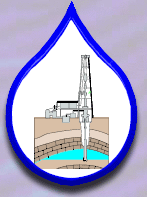 Members and Staff		In Memorria:    	Art Swenka (Feb 4, 2021) – Board Member, 2012-2021	  	Richard Spencer (Jan 22, 2021) - First Chairman of the Estancia Basin Water Planning CommitteeOthers/ Guests:	 Call to Order:		Held at:   Remote Meeting per Meeting Notice:   Remote by TEAMs    Called to Order at:       By   Christina Allday-Bondy Vice ChairAs:  Quorum currently stands at 6   Met as Notations:  Brenda Smythe serving as alternate for Art Swenka (RIP) / Accepted by concensus of committee for purpose of calling meeting to order as full committee and approval of agenda.Approval of Agenda: Review of Agenda for 	Motion:  Recommended for approval. Motion Made:	Christina Allday-Bondy	Motion Seconded: Dee TarrNotations/Amendments:	 NoneMotion Vote:  Unanimous, by Roll CallMembership Issues	 Edgewood SWCD Appointment Motion:   Accepting Brenda Smythe as interim appointment to fill Edgewood SWCD member vacancy due to untimely death of Art Swenka and until that board formally fills that positionMotion Made:	Dan McGregor  Motion Seconded:  Christina Allday-BondyNotations/Amendments:	NoneMotion Vote:  Unanimous, by Roll Call.   At-large Member AppointmentMotion:   Appointing Manny Encinias as member in the At-Large Position (one-year term)Motion Made:	Dan McGregor Motion Seconded: Christina Allday-BondyNotations/Amendments:	NoneMotion Vote:  Unanimous, by  Roll CallApproval of Minutes: Review of Minutes of: 	Motion:  Recommended for approval as presented Motion Made:    Christina Allday-Bondy   Motion Seconded: Dee TarrNotations /Amendments:   NoneMotion Vote:   Unanimous, by Roll Call Financial Report:	Review of Report of: 	Motion:  Recommended for approval and payment of invoices as presentedMotion Made:  Rhonda King  Motion Seconded:  Christina Allday-BondyNotations /Amendments:  NoneMotion Vote:  Unanimous, by Roll Call Financial Matters:	D. McGregor reports that the existing balance stands at $15,406.77 less pending items.  Sufficient money remains to fund the monitoring program for the remainder of the year, and was confirmed by Noah Sedillo with Torrance County. However, there has been no response on requests for FY21 support by Moriarity or Edgewood or from City of Santa Fe.  Noah Sedillo agreed to contact clerks at Moriarity and Edgewood on the EBWPC’s behalf.   Noah Sedillo suggested the Rik Thompson might want to talk to the Torrance County manager to see if financial support from the county might be available.Public Comments:	 Noah Sedillo with Torrance.   RFP for monitoring is pending.  Sufficient time to complete RFP provided solicitation is ready and sent out following April 8 meeting.    Correspondence:	Committee notified of e-mail regarding vacancy for Edgewood SWCD due to board member death. The quarterly water level monitoring report was mentioned and discussion ensued (for continuity, the discussion is captured below under the monitoring report item)Unfinished Business:  	Solicitation for Professional Services / Appointment of Working Committee.    Chair previously appointed the following members at October Meeting:  Art Swenka, Rik Thompson, Dan McGregor and Noah Sedillo (as ad hoc financial agent representative)Due to death of Art Swenka, the acting chairperson requested and Dee Tarr volunteered to fill that working subcommittee appointment – Clarified that Chairperson can appoint ad hoc assignments without committee vote per committee rules of conduct.	Scope of work awaiting Torrance County corrections and templating to meet County standards.   	Deep Exploratory Well / Scoping Effort and Constraints  Chair appointed Dan McGregor and Dee TarrTask is to develop executive summary, scope and budget and start initial engagement with Sandia and NM Bureau of Geology.Dan McGregor reported that contact had been made with Sandia National Laboratory contacts and they had responded.  Unfortunately, the committee is not eligible to receive assistance from Sandia’s New Mexico Small Business Assistance grant, and without additional funding, Sandia is unable to assist at this time.  Stacey Timmons with NM Tech Aquifer Mapping had responded with request for further discussion / information and Dan McGregor will contact.  Dan McGregor also contacted USGS but no response at time of this meeting.  Dan McGregor also volunteered to monitor sources for possible grant funding opportunities.Appointment Letter to South Central Mountain RCD for Dee Tarr Dee Tarr reports that the Claunch-Pinto SWCD board approved her applying for the vacant position on the board.   However, subsequent to SWCD approval, Dee was informed that the vacant position with SCMRCD had been filled.   Dee will continue to monitor and attend meetings, but appointment is not available at this time.   New Business:		Legislative Update   - Dan McGregor provided quick summary of pending water legislations Reports / Meetings Attended: Monitoring Report:    David Chace provided a summary of the quarterly water level report, particularly noting detection of seasonal variations in Rita Loy Simmons well.  The status of existing transducers was also discussed, with clarification that only five of the transducers are still active.  Replacement of other failed transducers is needed, but funding is limited.   Dan McGregor offered to see if Bernalillo County could purchase and lend to the EBWPC for use in the monitoring program.  Bill Larson (in earlier discussion) mentioned the potential for several wells in his vicinity (Township and Range were mentioned but not captured). David Chace discussed the issues with using windmills (moving parts), wells in use (wiring and piping entanglements), and issues with open hole completions.  Bill indicated that he thought that those near his location were fully cased.   Bill specifically requested that the committee look at monitoring wells 1) in the vicinity of Willard, south of the railroad in vicinity of pivot irrigation tracts  2) in vicinity of the Abo fault (runs N-S length of the basin with changes in water levels across the fault 3) in his neighborhood where he had potential contacts.   Bill and David agreed to discuss further offline to identify viable locations.EBWHR&M and Other:    Dee Tarr reported that legislative requests for current year were ready and submitted.   However, a waiver was needed, due to Covid delays, to address lack of prior funding expenditures (2019), but that the associated work is well under way.Announcements: / Discussion only items:  	 NoneSummary of Action Items:  (Summarized post meeting)Dan McGregor/Subcommittee – contact Stacey Timmons regarding deep well scoping, investigate possible purchase of transducers with loan to the EBWPC.Dan McGregor/Noah Sedillo – to develop RFP for professional services and scope for approval by committee prior to April 8 meeting.Dan McGregor – to send copy of water level report to Manny EnciniasBrenda Smythe – to work with Edgewood SWCD board for permanent appointment.Rik Thompson – to contact Torrance County Manager about possible funding assistance.Bill Larson – to contact David Chace regarding potential monitoring locations.Next Regular Scheduled Meeting    Date:	      Location:							Or remote as needed for CoVID response.Adjourn:		With no further business,  Meeting Adjourned:	Respectfully submitted,Dan McGregor     EBWPC Secretary TreasurerReviewed and approved by:	_______________________________	_____________________________“Coordinated water resource planning for the Estancia Underground Water Basin”Rik Thompson – Chairman, Santa Fe Co:  AgricultureTerm Expiration – March 2022Sherry Abraham -  Santa Fe Co.:  Municipal/Developer/Utility Term Expiration: December 2023Christina Allday-Bondy -  Vice Chair Bernalillo Co., Municipal/Developer/UtilityTerm Expiration – December 2022Vacant - Santa Fe Co:   GovernmentTerm Expiration:  VACANTDaniel McGregor- Sec/Treasurer Bernalillo Co.:  Government  Term Expiration – March 2022Johnny Perea  - Vice Chairman,  East Torrance SWCDTerm Expiration: March 2022Manny Encinias   At Large Position (Committee Appointed: One Year Term)Term Expiration –February 2022 Rhonda King -  Torrance Co.:  Municipal/Developer/ Utility Term Expiration: July 2022Dierdre Tarr- Claunch-Pinto SWCDTerm Expiration – July 2022	 Steven Guetschow - Torrance Co.: GovernmentTerm Expiration: July 2022Brenda Smythe- (Interim)  Edgewood SWCD ((Art Swenka RIP Feb 4, 2021)Term Expiration :December  2023James Pachta   Torrance Co.:  AgricultureTerm Expiration: May 2023Staff:  Vacant – Recorder William (Bill) Larson  - Torrance Co:  AgricultureTerm Expiration: July 2022Noah Sedillo – Torrance CountyJack Crider – Entranosa Water and Wastewater AssociationDavid Chace - Hydroresolutions